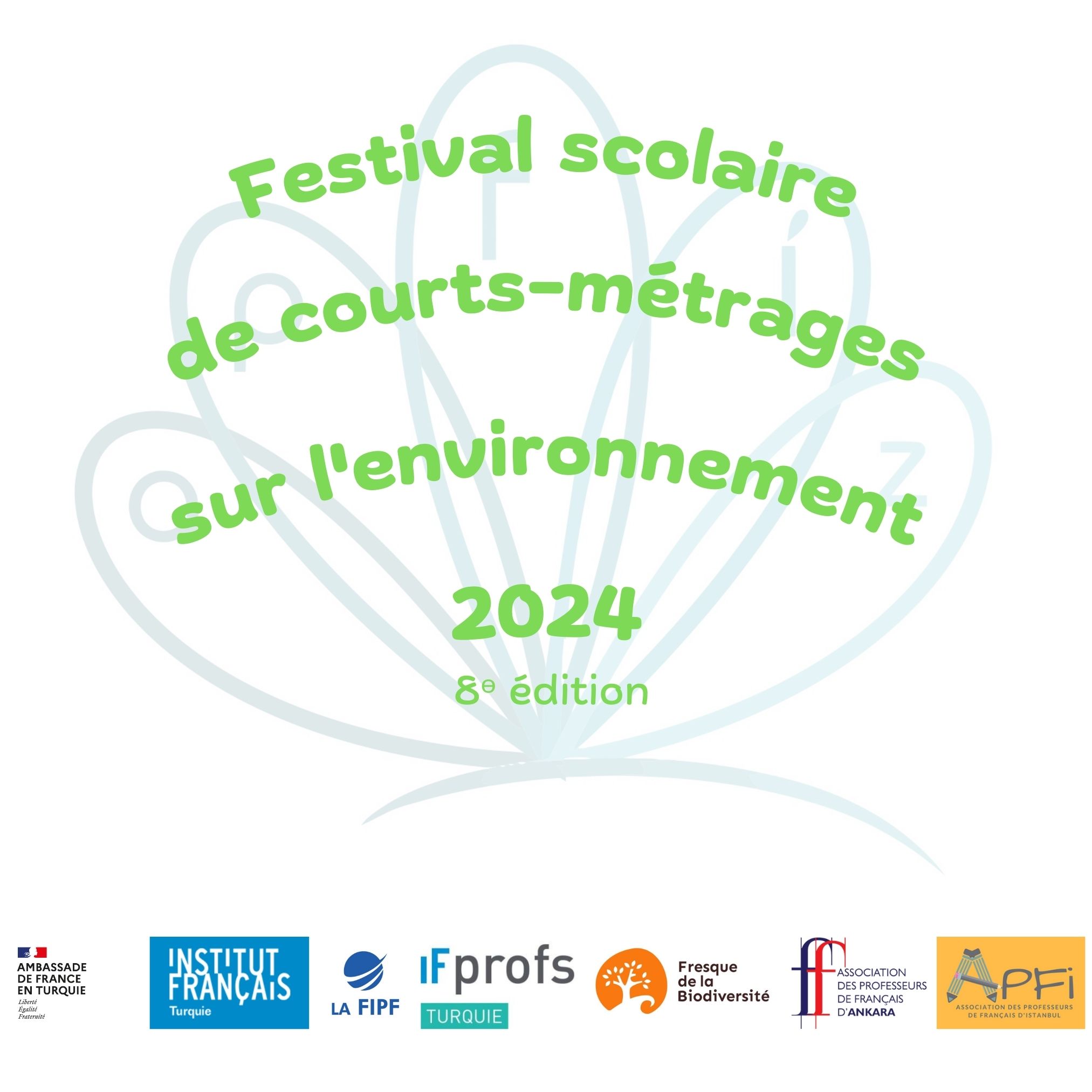 FICHE D’INSCRIPTION DU PROFESSEUR VOULANT FAIRE PARTICIPER SES ÉLÈVESau Festival de courts-métrages sur l’environnement 2024A envoyer par mail à l’adresse suivante :apfiz.fcme@gmail.comDate limite de l’envoi de cette fiche d’inscription : le samedi 20 janvier 2024, à minuitAttention : La date limite d’envoi des courts-métrages, par les professeurs,est le vendredi 19 avril 2024, à minuit.Chaque vidéo devra être envoyée à l’adresse suivante :apfiz.fcme@gmail.comEtablissementAdresse complète : Téléphone : ProfesseurNom, Prénom : Email : Téléphone : Association : [  ] - APFIZ           [  ] - APFA            [  ] - APFIClassesNiveau de français(LV1, LV2, LV3)[   ] - LV1           [  ] - LV2            Nombres de courts-métrages envisagés